Утвержден Приказом Закрытого Акционерного Общества «Азербайджанское Каспийское Морское Пароходство» от 01 декабря 2016 года, № 216.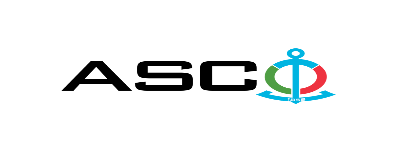 ЗАКРЫТОЕ АКЦИОНЕРНОЕ ОБЩЕСТВО «АЗЕРБАЙДЖАНСКОЕ КАСПИЙСКОЕ МОРСКОЕ ПАРОХОДСТВО» ОБЪЯВЛЯЕТ О ПРОВЕДЕНИИ ОТКРЫТОГО КОНКУРСА НА ЗАКУПКУ РАДИОНАВИГАЦИОННОГО ОБОРУДОВАНИЯ ДЛЯ СУДОВ ЗАО "АКМП" К о н к у р с №AM134/2022 (на бланке участника-претендента)ПИСЬМО-ЗАЯВКА НА УЧАСТИЕ В ОТКРЫТОМ КОНКУРСЕ Город _______ “___”_________20___года ___________№           							                                                                                          Председателю Комитета по Закупкам АСКОГосподину Дж. МахмудлуНастоящей заявкой [с указанием полного наименования претендента-подрядчика] подтверждает намерение принять участие в открытом конкурсе № [с указанием претендентом номера конкурса], объявленном «АСКО» в связи с закупкой «__________». При этом подтверждаем, что в отношении [с указанием полного наименования претендента-подрядчика] не проводится процедура ликвидации, банкротства, деятельность не приостановлена, а также отсутствуют иные обстоятельства, не позволяющие участвовать в данном тендере.  Гарантируем, что [с указанием полного наименования претендента-подрядчика] не является лицом, связанным с АСКО. Сообщаем, что для оперативного взаимодействия с Вами по вопросам, связанным с представленной документацией и другими процедурами, нами уполномочен:Контактное лицо:  Должность контактного лица:  Телефон:  E-mail: Приложение:Оригинал  банковского  документа об  оплате взноса за участие в конкурсе –  на ____ листах.________________________________                                   _______________________(Ф.И.О. уполномоченного лица) (подпись уполномоченного лица)_________________________________                                                  (должность уполномоченного лица)                                                                                                                                                                   M.П.ПЕРЕЧЕНЬ ТОВАРОВ :Необходимо предоставить информацию о производителе предлагаемого оборудования, технические характеристики, чертежи и сертификаты.Оборудование должно быть новым.Оборудование должно  быть морского (судового) назначения и поставляется сертификатом Общества морской классификации.Условия поставок от местных предприятий принимаются только на условиях DDP. Договор закупок будет заключаться только в азербайджанских манатах, другие условия не принимаются.Условия поставки иностранных предприятий  принимаются на условиях CIP (DAP) (Инкотермс 2010).     До заключения договора купли-продажи с компанией победителем конкурса  проводится проверка претендента в соответствии с правилами закупок АСКО.     Компания должна перейти по этой ссылке (http://asco.az/sirket/satinalmalar/podratcilarin-elektron-muraciet-formasi/), чтобы заполнить специальную форму или представить следующие документы:Устав компании (со всеми изменениями и дополнениями)Выписка из реестра коммерческих юридических лиц (выданная в течение последнего 1 месяца)Информация об учредителе юридического лица  в случае если учредитель является юридическим лицомИНН свидететльствоПроверенный аудитором  баланс бухгалтерского учета или налоговая декларация (в зависимости от системы налогообложения) / справка на отсутствие налоговой задолженности в органах налогообложения Удостоверения личности законного представителяЛицензии учреждения необходимые для оказания услуг / работ (если применимо)Договор не будет заключен с компаниями которые не предоставляли указанные документы и не получили позитивную оценку по результатам процедуры проверки и они будут исключены из конкурса!  Перечень документов для участия в конкурсе:Заявка на участие в конкурсе (образец прилагается); Банковский документ об оплате взноса за участие в конкурсе; Конкурсное предложение; Банковская справка о финансовом положении грузоотправителя за последний год (или в течении периода функционирования);Справка из соответствующих налоговых органов об отсутствии  просроченных обязательств по налогам и другим обязательным платежам в Азербайджанской Республике, а также об отсутствии неисполненных обязанностей налогоплательщика, установленных Налоговым кодексом Азербайджанской Республики в течение последнего года (исключая период приостановления). На первичном этапе, заявка на участие в конкурсе (подписанная и скрепленная печатью) и банковский документ об оплате взноса за участие (за исключением конкурсного предложения) должны быть представлены на Азербайджанском, русском или английском языках не позднее 17:00 (по Бакинскому времени) 8 августа 2022 года по месту нахождения Закрытого Акционерного Общества «Азербайджанское Каспийское Морское Пароходство» (далее – «АСКО» или "Закупочная Организация") или путем отправления на электронную почту контактного лица. Остальные документы должны быть представлены в конверте конкурсного предложения.   Перечень (описание) закупаемых товаров, работ и услуг прилагается.Сумма взноса за участие в конкурсе и приобретение Сборника Основных Условий :Претенденты, желающие принять участие в конкурсе, должны оплатить нижеуказанную сумму взноса за участие в конкурсе (название организации проводящий конкурс и предмет конкурса должны быть точно указаны в платежном поручении) путем перечисления средств на банковский счет АСКО с последующим представлением в АСКО документа подтверждающего оплату, в срок не позднее, указанного в первом разделе.  Претенденты, выполнявшие данное требование, вправе приобрести Сборник Основных Условий по предмету закупки у контактного лица в электронном или печатном формате в любой день недели с 09.00 до 18.00 часов до даты, указанной в разделе IV объявления.Размер взноса за участие (без НДС): 100 (сто) АЗН.  Допускается оплата суммы взноса за участие в манатах или в долларах США и Евро в эквивалентном размере.   Номер счета:Взнос за участие в конкурсе не подлежит возврату ни при каких обстоятельствах, за исключением отмены конкурса АСКО!Гарантия на конкурсное предложение:Для конкурсного предложения требуется банковская гарантия в сумме не менее 1 (одного)% от цены предложения. Форма банковской гарантии будет указана в Сборнике Основных Условий. Оригинал банковской гарантии должен быть представлен в конкурсном конверте вместе с предложением. В противном случае Закупочная Организация оставляет за собой право отвергать такое предложение. Финансовое учреждение, выдавшее гарантию, должно быть принято в финансовых операциях в Азербайджанской Республике и / или в международном уровне. Закупочная организация  оставляет за собой право не принимать никаких недействительных  банковских гарантий.В случае если лица, желающие принять участие в конкурсе закупок, предпочтут  представить гарантию другого типа  (аккредитив, ценные бумаги,  перевод средств на счет указанный в тендерных документах, депозит и другие финансовые активы), в этом случае должны предварительно запросить АСКО посредством контактного лица, указанного в объявлении и получить согласие  о возможности приемлемости такого вида гарантии. Сумма гарантии за исполнение договора требуется в размере 3 (трех) % от закупочной цены.Предельный срок и время подачи конкурсного предложения:Участники, представившие заявку на участие и банковский документ об оплате взноса за участие в конкурсе до срока, указанного в первом разделе, должны представить свои конкурсные предложения в «АСКО» в запечатанном конверте (один оригинальный экземпляр и одна копия) не позднее 15:00 (по Бакинскому времени) 15 августа 2022 года.Конкурсные предложения, полученные позже указанной даты и времени, не вскрываются и возвращаются участнику.Адрес закупочной организации :Азербайджанская Республика, город Баку AZ1003 (индекс), Ул. М. Усейнова 2, Комитет по Закупкам АСКО. Контактное лицо :Анар АбдуллаевВедущий специалист Департамента ЗакупокТелефонный номер: +994 12 4043700 (внутр. 1016)По юридическим вопросам :Телефонный номер: +994 12 4043700 (внутр. 1262)Адрес электронной почты:: tender@asco.az Дата, время и место вскрытия конвертов с конкурсными предложениями :Вскрытие конвертов будет производиться в 16.00 (по Бакинскому времени) 15 августа 2022 года по адресу, указанному в разделе V. Лица, желающие принять участие во вскрытии конверта, должны представить документ, подтверждающий их участие (соответствующую доверенность от участвующего юридического или физического лица) и удостоверение личности не позднее, чем за полчаса до начала конкурса.Сведения о победителе конкурса :Информация о победителе конкурса будет размещена в разделе «Объявления» официального сайта АСКО.№Наименование товара Код :КоличествоЕдиница измерения1Радиолокатор FAR-2238 S-BBВысокое разрешение. Цветной радар BLACKBOX с функцией автоматического устранения помех (ACE), функцией быстрого отслеживания цели и панелью мгновенного доступа; Трансивер S-диапазона мощностью 30 кВт; шкала дальности от 1/8 до 96 морских миль;В комплекте входит: Антенна Блок редуктора/приемопередатчика (RSB-129-107N), RPM 24, PERFORMANCE MONITOR, блок управления (RCU-014B-ES) с кабелем 2,3 м, процессорный блок (RPU-025-AE2S-S), монтажный материал. В комлект не входит: РАДИАТОР и АНТЕННЫЙ КАБЕЛЬ; 100–230 В переменного тока для процессора, 100–115/220–230 В переменного тока для антенного редуктора, 50/60 Гц, одна фаза.Антенна / «12-дюймовая антенна S-диапазона SN-36-CF (излучатель) для радаров серий FAR-2238S-BB и FAR-2238S-NXT-BB».Дисплей / MU-231/MIC23-дюймовый морской TFT-дисплей FURUNO (MU-231-E) горизонтальный (UXGA (1600X1200), гидроизоляция: IP22; встроенный скейлер: VGA в UXGA; 400 кд, 2 x RGB+1 x DVI+ 1x композитный видеовход, ВКЛЮЧАЯ комплект панели для скрытого монтажа для крепления спереди; 100-230 В переменного тока.Крепление / OP26-15 КРОНШТЕЙН/MU-231Кронштейн в сборе с ручками для рабочего стола mtg. дисплея Furuno MU-231FAR-2238 S-BB2комплект2Радиолокатор FAR-2218-BBВысокое разрешение. Цветной радар Blackbox с функцией автоматического устранения помех (ACE), Функция отслеживания и панель мгновенного доступа; Трансивер X-диапазона мощностью 12 кВт; шкала дальности от 1/8 до 96 морских миль;В комплекте входит: Антенна Блок редуктора/приемопередатчика (RSB-128-105N), об/мин 24 или 42, PERFORMANCEМОНИТОР, Блок управления (RCU-014B-ES) с кабелем 10 м, Блок процессора (RPU-025-AE2S-S),Монтажный материал В комлект не входит: РАДИАТОР и АНТЕННЫЙ КАБЕЛЬ; 100-230 В переменного тока для процессора,100-115/220-230 В переменного тока для антенного редуктора, 50/60 Гц, одна фаза.Антенна / XN-24-CF 8-футовая (2597 мм) антенна X-диапазона (0,95 градуса) (излучатель) для радаров серии FAR-2xx8/FAR-3xx0.Кабель для антенны / RW-00135-L50MАнтенный кабель RW-00135-L50M для серии FAR-2xx8/FAR-3xx0, 50 м.Дисплей / MU-190/MIC19-дюймовый морской ЖК-дисплей FURUNO (MU-190-E) горизонтальный с высокой яркостью (450 кд); разрешение SXGA (1280x1024); встроенный скейлер: VGA в SXGA; входы: 1 x RGB+2 x DVI+1 x NTSC/PAL;гидроизоляция IP22; функция «картинка в картинке» и автоматическое затемнение; ВКЛ. комплект панелей для скрытого монтажа для крепления спереди; 100-230 В переменного тока.Крепление / OP26-21 КРОНШТЕЙН/MU-190Прочная сборка кронштейна для рабочего стола mtg. дисплеев Furuno MU-190HD/DC и MU-190/ACFAR 2218 BB1комплект3АИС (Система Автоматической Идентификации) FA-170/GPA-017S/MIK, AIS в том числе:Блок управления/монитор с цветным ЖК-дисплеем 4,3” (WQVGA 480x272 точек) FA-1702, блок FA-1701 транспондера UAIS , антенна GPS GPA017S, соединительный кабель 5 м (между транспондером и монитором) 12-24 В постоянного тока. Антенна АВ-7 (1 шт) и разъем PL-259 (4 шт), кабель RG-58 (30 метров).FA-1701комплект4Лаг / доплеровский лаг DS-85 В комплект входит: 1093450000 Блок дисплея (DS-8500). Интерфейс локальной сети (IEC61162-450), Распределительный блок (DS-8510-2-E);  Блок приемопередатчика (DS-8520); 110–115/200–230 В переменного тока. 1093450300 Преобразователь DS-8530/30M Задвижка 1093462180  DS-786Установочный материал, аксессуары, запасные части.DS-852комплект5Эхолот F-3000W /Навигационный эхолот Модель F-3000W с датчиком 57 0-50 12007F-30001комплект6Модулятор RTR-078A-12 кВт для РЛС FAR 2117RTR-078A-12 кВт3шт.7Магнетрон MSF 1425 10кВт MSF 1425 10 кВт7шт.8Магнетрон 5\3 FNE 1201 12 кВт5\3 FNE 1201 12 кВт4шт.9Магнетрон MG5223 30 кВтMG5223 30 кВт3шт.10Магнетрон MG4010 12кВтMG4010 12кВт3шт.11Магнетрон MAF1565 12кВтMAF1565 12 кВт3шт.12Магнетрон MG5424 25кВт  MG5424 25кВт3шт.13Магнетрон MAF1425B (12 кВт)MAF1425B (12 кВт)12шт.14Магнетрон MG5241FMG5241F 6шт.